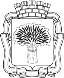 Российская Федерация Администрация города КанскаКрасноярского краяПОСТАНОВЛЕНИЕО внесении изменений в постановление администрации г. Канска от 31.01.2017 № 66В соответствии со статьей 78 Бюджетного кодекса Российской Федерации, статьей 16 Федерального закона от 06.10.2003 № 131-ФЗ «Об общих принципах организации местного самоуправления в Российской Федерации», постановлением Правительства Российской Федерации 18.09.2020 № 1492 «Об общих требованиях к нормативным правовым актам, муниципальным правовым актам, регулирующим предоставление субсидий, в том числе грантов в форме субсидий, юридическим лицам, индивидуальным предпринимателям, а также физическим лицам – производителям товаров, работ, услуг, и о признании утратившими силу некоторых актов Правительства Российской Федерации и отдельных положений некоторых актов Правительства Российской Федерации», Постановлением администрации г. Канска Красноярского края от 12.12.2016№   1365   «Об   утверждении   муниципальной   программы   города   Канска«Городское хозяйство»», руководствуясь статьями 30, 35 Устава города Канска, ПОСТАНОВЛЯЮ:Внести в постановление администрации г. Канска от 31.01.2017 № 66«Об утверждении Порядка предоставления субсидии из бюджета города юридическим лицам (за исключением государственных (муниципальных) учреждений), индивидуальным предпринимателям, выполняющим перевозки пассажиров по маршрутам регулярных перевозок в соответствии с программой пассажирских перевозок, субсидируемых за счет средств муниципального образования город Канск» (далее - Постановление) следующие изменения:Приложение к Постановлению изложить в новой редакции согласно приложению к настоящему постановлению.Ведущему специалисту Отдела культуры администрации г. Канска (Н.А. Нестерова) опубликовать настоящее постановление в официальном печатном издании «Канский вестник» и разместить на официальном сайте администрации города Канска в сети Интернет.Контроль за выполнением настоящего постановления возложить на первого заместителя главы города по вопросам жизнеобеспечения П.Н. Иванца.Постановление вступает в силу в день, следующий за днем его официального опубликования, и распространяется на правоотношения, возникшие с 01.01.2017.Глава города Канска	А.М. БересневПриложение     к постановлениюадминистрации г. Канска от 16.03.2021 г.№ 200Приложение                   к постановлению администрации г. Канска от 31.01. 2017 № 66ПОРЯДОКпредоставления субсидии из бюджета города юридическим лицам (за исключением государственных (муниципальных) учреждений),индивидуальным предпринимателям, выполняющим перевозки пассажиров по маршрутам регулярных перевозок в соответствии с программойпассажирских перевозок, субсидируемых за счет средств муниципального образования город КанскНастоящий Порядок устанавливает процедуру предоставления субсидии из бюджета города юридическим лицам (за исключением государственных (муниципальных) учреждений), индивидуальным предпринимателям, выполняющим перевозки пассажиров по маршрутам регулярных перевозок (далее – получатели субсидии) в соответствии с программой пассажирских перевозок, субсидируемых за счет средств муниципального образования город Канск (далее - Программа), в целях возмещения расходов, возникающих в результате небольшой интенсивности пассажиропотоков по городским маршрутам (далее – субсидия).Сведения о субсидии размещены на едином портале бюджетной системы Российской Федерации в информационно-телекоммуникационной сети "Интернет" (в разделе единого портала).Цель предоставления субсидий создание условий для обеспечения жизнедеятельности населения города Канска, согласно п.1 муниципальной программы города Канска «Городское хозяйство», утвержденная постановлением администрации г. Канска Красноярского края от 12.12.2016№ 1365.Главным распорядителем бюджетных средств, осуществляющим предоставление субсидии, является Управление строительства и жилищно- коммунального хозяйства администрации города Канска (далее – УС и ЖКХ администрации г. Канска), осуществляющее функции заказчика и организатора пассажирских перевозок.Субсидии предоставляются в пределах бюджетных ассигнований, предусмотренных в бюджете города на соответствующий финансовый год и плановый период.Предоставление субсидии получателям субсидии осуществляется на основании заключенного с УС и ЖКХ администрации г. Канска соглашения о предоставлении субсидии по форме, установленной Муниципальным казенным учреждением «Финансовое управление администрации города Канска» (далее – соглашение).Получателями субсидии являются юридические лица (за исключением государственных (муниципальных) учреждений), индивидуальные предприниматели, выполняющие перевозки пассажиров по маршрутам регулярных перевозок в соответствии с Программой по договорам об осуществлении пассажирских перевозок транспортом общего пользования по муниципальному заказу в городе Канске, заключенным с УС и ЖКХ администрации г. Канска по результатам открытого конкурса проводимого в соответствии с приказом УС и ЖКХ администрации г. Канска от 19.05.2014 № 32.Получатели субсидии не должны получать средства из бюджета города Канска в соответствии с иными нормативными правовыми актами, муниципальными правовыми актами на цели, указанные в пункте 1 настоящего Порядка.Требования, которым должны соответствовать получатели субсидии на первое число месяца предшествующего месяцу, в котором планируется заключение соглашения:у получателей субсидий должна отсутствовать неисполненная обязанность по уплате налогов, сборов, страховых взносов, пеней, штрафов, процентов, подлежащих уплате в соответствии с законодательством Российской Федерации о налогах и сборах;у получателей субсидий должна отсутствовать просроченная задолженность по возврату в бюджет бюджетной системы Российской Федерации, из которого планируется предоставление субсидии в соответствии с правовым актом, субсидий, бюджетных инвестиций, предоставленных в том числе в соответствии с иными правовыми актами, и иная просроченная задолженность перед бюджетом города Канска, из которого планируется предоставление субсидии в соответствии с правовым актом;получатели субсидий - юридические лица не должны находиться в процессе реорганизации, ликвидации, в отношении их не введена процедура банкротства, деятельность получателя субсидии не приостановлена в порядке, предусмотренном законодательством Российской Федерации, а получатели субсидий - индивидуальные предприниматели не должны прекратить деятельность в качестве муниципального унитарного предприятия;получатели субсидий не должны являться иностранными юридическими лицами, а также российскими юридическими лицами, в уставном (складочном) капитале которых доля участия иностранных юридических лиц, местом регистрации которых является государство или территория, включенные в утверждаемый Министерством финансов Российской Федерации перечень государств и территорий, предоставляющих льготный налоговый режим налогообложения и (или) не предусматривающих раскрытия и предоставления информации при проведении финансовых операций (офшорные зоны) в отношении таких юридических лиц, в совокупности превышает 50 процентов.Для заключения соглашения получатели субсидии предоставляют в УС и ЖКХ администрации г. Канска следующие документы (далее - документация):документ (справка, заключение уполномоченного органа) на первое число месяца, предшествующего месяцу, в котором планируется заключение соглашения подтверждающую отсутствие неисполненных обязанностей по уплате налогов, сборов, страховых взносов, пеней, штрафов, процентов, подлежащих уплате в соответствии с законодательством Российской Федерации о налогах и сборах;документ (справка, заключение уполномоченного органа) на первое число месяца, предшествующего месяцу, в котором планируется заключение соглашения подтверждающую, что у получателя субсидии отсутствует просроченная задолженность перед бюджетом города Канска, из которого планируется предоставление субсидии в соответствии с правовым актом, субсидий, бюджетных инвестиций, предоставленных в том числе в соответствии с иными правовыми актами, и иная просроченная задолженность перед бюджетом города Канска;документ (справка, заключение уполномоченного органа) на первое число месяца, предшествующего месяцу, в котором планируется заключение соглашения подтверждающую, что получатели субсидий - юридические лица не находиться в процессе реорганизации, ликвидации, в отношении их не введена процедура банкротства, деятельность получателя субсидии не приостановлена в порядке, предусмотренном законодательством Российской Федерации, а получатели субсидий не должны прекратить деятельность в качестве муниципального унитарного предприятия.В течение 3 рабочих дней с момента предоставления документации УС и ЖКХ администрации г. Канска направляет в адрес получателя субсидии для подписания 2 экземпляра соглашения.Получатель субсидии в течение 2 рабочих дней подписывает и возвращает один экземпляр соглашения в адрес УС и ЖКХ администрации г. Канска.Основанием для отказа в заключении соглашения является несоответствие представленной получателем субсидии документации требованиям и (или) непредставление (представление не в полном объеме и (или) представление недостоверной) документации, а также недостоверность представленной получателем субсидии информации.О принятом решении УС и ЖКХ администрации г. Канска сообщает в адрес получателя субсидии.Размер субсидии определяется исходя из количества километров пробега с пассажирами в пределах количества километров пробега с пассажирами, утвержденных Программой на текущий год, и норматива субсидирования 1 километра пробега с пассажирами при осуществлении пассажирских перевозок, утвержденного администрацией г. Канска.В случае изменения в текущем финансовом году Программы и объема бюджетных ассигнований, предусмотренного в бюджете города на предоставление субсидии, УС и ЖКХ администрации г. Канска производит пересчет размера субсидии и внесение соответствующих изменений в заключенные соглашения между УС и ЖКХ администрации г. Канска и получателями субсидии.Изменения в соглашения вносятся в течение 5 рабочих дней с момента вступления в законную силу изменений в Программу.Для получения субсидии получатель субсидии ежемесячно в срок до 10 числа месяца, следующего за отчетным, предоставляет в УС и ЖКХ администрации г. Канска следующие документы (далее – отчетные документы):отчет для расчета суммы субсидии за отчетный месяц согласно приложению № 1 к настоящему Порядку;информацию о движении транспортных средств на маршрутах по данным аппаратуры спутниковой навигации ГЛОНАСС или ГЛОНАСС/GPS.Ответственность за достоверность представляемых отчетных документов возлагается на получателей субсидии.УС и ЖКХ администрации г. Канска в течение 4 рабочих дней, следующих за днем представления отчетных документов, осуществляет их проверку и производит расчет суммы субсидии, подлежащей предоставлению из бюджета города получателю субсидии, за отчетный месяц по форме согласно приложению № 2 к настоящему Порядку.Перечисление субсидии осуществляется УС и ЖКХ администрации г. Канска не позднее десятого рабочего дня со дня принятия решения о предоставлении субсидии на расчетный счет, открытый получателю субсидии в учреждениях Центрального банка Российской Федерации или кредитных организациях, указанный в соглашении.Основанием для отказа (приостановления) в предоставлении субсидии получателю субсидии является несоответствие представленных получателем субсидии отчетных документов требованиям и (или) непредставление (представление не в полном объеме и (или) представление недостоверных) отчетных документов, а также сроков их предоставления.В случае выявления УС и ЖКХ администрации г. Канска в отчетных документах арифметических ошибок, описок, незаполненных строк и нарушения срока их представления, УС и ЖКХ администрации г. Канска в течение 4 рабочих дней, следующих за днем представления отчетных документов, возвращает их получателю субсидии для повторного представления после устранения замечаний.УС и ЖКХ администрации г. Канска осуществляет проверку повторно представленных получателем субсидии отчетных документов, производит расчет и перечисление суммы субсидии в сроки, установленные пунктом 10 настоящего Порядка.Для получения субсидии из бюджета города Канска в декабре текущего финансового года получатели субсидии представляют в УС и ЖКХ администрации г. Канска в срок до 20 декабря текущего финансового года отчет (приложение № 1 настоящего Порядка) для расчета суммы субсидии за отчетный месяц, исходя из планируемых объемов перевозок за декабрь.Перечисление субсидии за декабрь осуществляется УС и ЖКХ администрации г. Канска до конца текущего финансового года.Уточненные отчетные документы за декабрь текущего финансового года предоставляются получателем субсидии не позднее 15 января следующего финансового года.УС и ЖКХ администрации г. Канска в сроки, установленные пунктом10 настоящего Порядка, осуществляет проверку уточненных отчетных документов за декабрь и в случае выявления факта превышения планируемых объемов перевозок над фактическими принимает решение о возврате в бюджет города в текущем финансовом году остатков субсидии, не использованной в отчетном финансовом году, с указанием оснований его принятия.Получатели субсидии осуществляют возврат неиспользованных остатков субсидии за отчетный финансовый год не позднее 20 января текущего финансового года в бюджет города Канска.За счет субсидии подлежат возмещению следующие затраты: холодная вода, горячая вода, электрическая энергия, тепловая энергия, теплоноситель в виде горячей воды в открытых системах теплоснабжения (горячего водоснабжения), отведение сточных вод, уголь, амортизация, затраты на оплату труда, страховые взносы, услуги связи, приобретение ГСМ, запчастей, расходных материалов и автошин, обновление подвижного состава, страхование транспортных средств, пассажиров и багажа, технический контроль, медицинский осмотр персонала, обслуживание видеорегистраторов и видеонаблюдения, обеспечение персонала средствами индивидуальной защиты, приобретение канцелярских товаров, мониторинг о движении транспортных средств на маршрутах по данным аппаратуры спутниковой навигации ГЛОНАСС или ГЛОНАСС/GPS, обслуживание терминалов считывания карт.Получателю субсидии запрещено приобретение за счет средств субсидии иностранной валюты, за исключением операций, осуществляемых в соответствии с валютным законодательством Российской Федерации при закупке (поставке) высокотехнологичного импортного оборудования, сырья и комплектующих изделий.Получателю субсидии предоставляется возможность осуществления расходов, источником финансового обеспечения которых являются не использованные в отчетном финансовом году остатки субсидий и включении таких положений в соглашение при принятии главным распорядителем как получателем бюджетных средств по согласованию с Министерством финансов Российской Федерации, финансовым органом субъекта Российской Федерации, финансовым органом муниципального образования решения о наличии потребности в указанных средствах.Результаты предоставления субсидии, которые должны быть конкретными, измеримыми и соответствовать результатам программы г. Канска «Городское хозяйство», утвержденная постановлением администрации г. Канска Красноярского края от 12.12.2016 № 1365, и показатели, необходимые для достижения результатов предоставления субсидии, включая показатели в части материальных и нематериальных объектов и (или) услуг, планируемых к получению при достижении результатов соответствующих проектов, значения которых устанавливаются в соглашениях.Обязательную проверку соблюдения условий, целей и порядка предоставления субсидии и ответственность за целевое и эффективное использование средств бюджета города осуществляет УС и ЖКХ администрации г. Канска и орган муниципального финансового контроля, в пределах полномочий, установленных действующим законодательством.В случае нарушения получателем субсидии условий, установленных при предоставлении субсидии, выявленного в том числе по фактам проверок, проведенных УС и ЖКХ администрации г. Канска и органом муниципального финансового контроля, а также в случае недостижения значений результатов и показателей, указанных в пункте 23 настоящего порядка, получатель субсидии возвращает средства субсидий в бюджет бюджетной системы Российской Федерации, из которого предоставлены субсидии.В случае выявления УС и ЖКХ администрации г. Канска и органом муниципального финансового контроля факта нарушения получателем субсидии условий предоставления субсидии, УС и ЖКХ администрации г. Канска в течение 3 рабочих дней со дня выявления нарушения принимает решение о возврате субсидии в бюджет города с указанием оснований его принятия и извещает получателя субсидии о принятом решении в течение 5 дней с момента его принятия.Получатель субсидии в течение 10 дней, следующих за днем получения решения о возврате субсидии, обязан произвести возврат в полном объеме ранее полученных сумм субсидии, указанных в решении о возврате субсидии, в бюджет города Канска.Первый заместитель главы городапо вопросам жизнеобеспечения	П.Н. ИванецПриложение № 1 к Порядку предоставления субсидиииз бюджета города юридическим лицам (за исключением государственных (муниципальных) учреждений), индивидуальным предпринимателям, выполняющим перевозки пассажиров по маршрутам регулярных перевозок в соответствиис программой пассажирских перевозок, субсидируемых за счет средствмуниципального образования город КанскОтчет для расчета суммы субсидий(наименование перевозчика)за	года (месяц)(наименование должности руководителя	(подпись)	(ФИО)юридического лица либо проставлениестатуса «индивидуальный предприниматель») М.П.Первый заместитель главы городапо вопросам жизнеобеспечения	П.Н. ИванецПриложение № 2 к Порядку предоставления субсидиииз бюджета города юридическим лицам (за исключением государственных (муниципальных) учреждений), индивидуальным предпринимателям, выполняющим перевозки пассажиров по маршрутам регулярных перевозок в соответствиис программой пассажирских перевозок, субсидируемых за счет средствмуниципального образования город КанскРасчет суммы субсидий, подлежащей предоставлению за	года (ежемесячно и нарастающим итогам)Первый заместитель главы городапо вопросам жизнеобеспечения	П.Н. Иванец16.03.2021 г.№ 200№ п/п№ маршр утаНаименовани е маршрутаПротяженн остьмаршрута, кмМарка автобуса/ пассажир овместимостьКоличество рейсов, штук <*>Количество рейсов, штук <*>Пробег с пассажирами, км<*>Пробег с пассажирами, км<*>Перевезено пассажиров, человекПеревезено пассажиров, человекКоэффициент использования вместимостиКоэффициент использования вместимостиДоходы от перевозки пассажиров, включая льготные категории пассажиров, руб.Доходы от перевозки пассажиров, включая льготные категории пассажиров, руб.№ п/п№ маршр утаНаименовани е маршрутаПротяженн остьмаршрута, кмМарка автобуса/ пассажир овместимостьза отчетный периодс начала годаза отчетный периодс начала годаПеревезено пассажиров, человекПеревезено пассажиров, человекКоэффициент использования вместимостиКоэффициент использования вместимостиДоходы от перевозки пассажиров, включая льготные категории пассажиров, руб.Доходы от перевозки пассажиров, включая льготные категории пассажиров, руб.№ п/п№ маршр утаНаименовани е маршрутаПротяженн остьмаршрута, кмМарка автобуса/ пассажир овместимостьза отчетный периодс начала годаза отчетный периодс начала годаза отчетный периодс начала годаза отчетный периодс начала годаза отчетный периодс начала года12345678910111213141512ИтогоИтогоИтогоИтогоИтогоотчетный периодотчетный периодс начала годас начала годаКоличество перевезенных льготных категорий пассажиров, чел.Количество перевезенных льготных категорий пассажиров, чел.Количество перевезенных льготных категорий пассажиров, чел.Количество перевезенных льготных категорий пассажиров, чел.Количество перевезенных льготных категорий пассажиров, чел.Количество перевезенных льготных категорий пассажиров, чел.Количество перевезенных льготных категорий пассажиров, чел.Количество перевезенных льготных категорий пассажиров, чел.Количество перевезенных льготных категорий пассажиров, чел.Выпадающие доходы от перевозки льготных категорий пассажиров, руб.Выпадающие доходы от перевозки льготных категорий пассажиров, руб.Выпадающие доходы от перевозки льготных категорий пассажиров, руб.Выпадающие доходы от перевозки льготных категорий пассажиров, руб.Выпадающие доходы от перевозки льготных категорий пассажиров, руб.Выпадающие доходы от перевозки льготных категорий пассажиров, руб.Выпадающие доходы от перевозки льготных категорий пассажиров, руб.Выпадающие доходы от перевозки льготных категорий пассажиров, руб.Выпадающие доходы от перевозки льготных категорий пассажиров, руб.Наименовани еюридическог о лица или индивидуаль ного предпринима теляНомер, наименование маршрутаПротяженность маршрута (км)Маркаавтобуса/пассажировместимостьКоличество рейсов (штук)Количество рейсов (штук)Перевезено пассажиров (человек)Перевезено пассажиров (человек)Доходы от перевозки пассажиров, включая льготныекатегории пассажиров (руб.)Доходы от перевозки пассажиров, включая льготныекатегории пассажиров (руб.)Коэффициент использования вместимостиКоэффициент использования вместимостиНормативсубсидирован ия (руб.)Пробег с пассажирами (км)Пробег с пассажирами (км)Сумма субсидии (руб.)Сумма субсидии (руб.)Наименовани еюридическог о лица или индивидуаль ного предпринима теляНомер, наименование маршрутаПротяженность маршрута (км)Маркаавтобуса/пассажировместимостьза отчетн ыйпериодс начала годаза отчетн ыйпериодс начала годаза отчетн ыйпериодс начала годаза отчетн ыйпериодс начала годаНормативсубсидирован ия (руб.)за отчетный периодс начала годаза отчетн ыйпериодс начала года1234567891011121314151617ИтогоНачальник МКУ «УС и ЖКХ администрации г. Канска»Начальник МКУ «УС и ЖКХ администрации г. Канска»Начальник МКУ «УС и ЖКХ администрации г. Канска»(подпись)(ФИО)Исполнитель(подпись)(ФИО)(ФИО)(ФИО)